07.10.22 г. в целях борьбы с коррупцией нашу школу посетил областной информационный караван и провел пропагандистский семинар по борьбе с коррупцией. В семинаре приняли участие родители, учителя и учащиеся старших классов. Руководитель Специальной мониторинговой группы по внешнему анализу и оценке при департаменте по Карагандинской области Жумабеков Бейбит Кайыржанович. Гостя встретили агит бригада школы клуба Адал Ұрпақ и  президент школы Марков Даниил , он ознакомил с антикоррупционной работой и «Адалдық аланы», показали работу Магазина честности . В ходе семинара были показаны документальные фильмы, связанные с коррупцией, подчеркнута важность недопущения коррупции. Дети участвовали в конкурсе рисунков "Скажем нет коррупции". Приняли участие в КВН.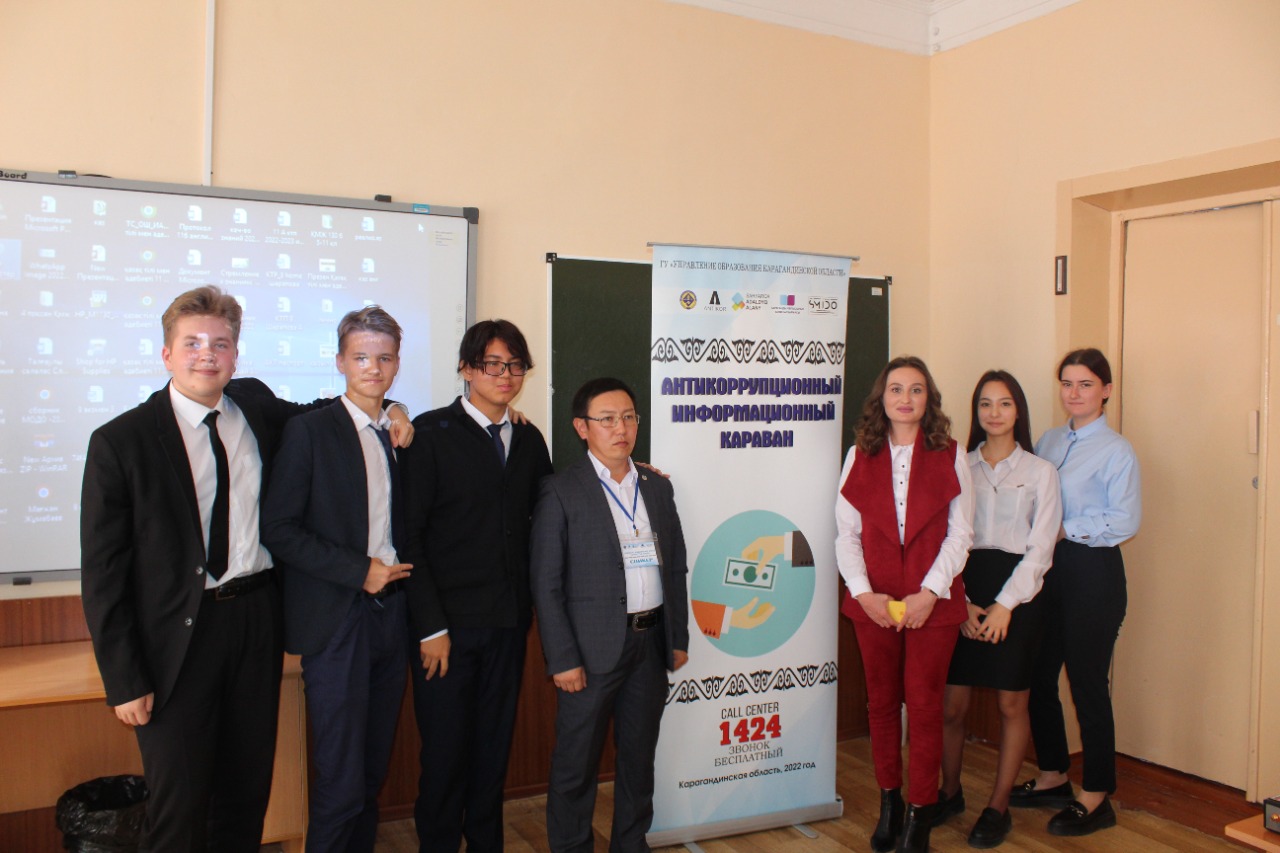 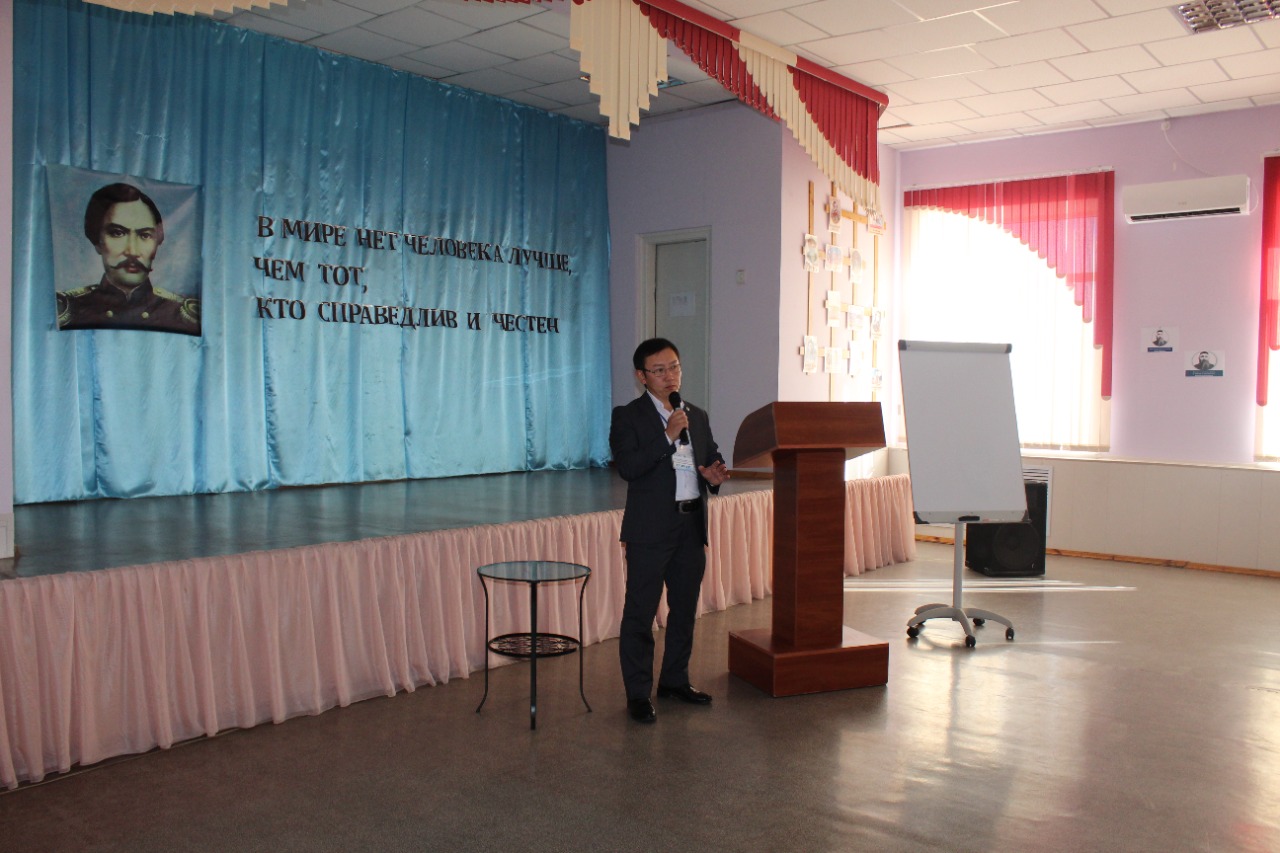 